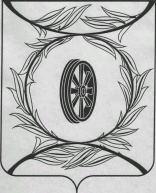 Челябинская областьСОБРАНИЕ ДЕПУТАТОВКАРТАЛИНСКОГО МУНИЦИПАЛЬНОГО РАЙОНАРЕШЕНИЕ от 19 декабря 2019 года № 745                  О внесении изменений в решение Собрания депутатов Карталинского муниципального района от 26 мая 2011 года № 181 Собрание депутатов Карталинского муниципального района РЕШАЕТ:Внести в Положение «О присвоении звания Почетный гражданин Карталинского муниципального района», утвержденное решением Собрания депутатов Карталинского муниципального района от 26 мая 2011 года № 181 (с изменениями от 26.06.2014 года № 707, от 25.08.2016 года № 147, от 29.09.2016 года № 161,) следующее изменение:1) дополнить пунктом 1.3 следующего содержания:«1.3. Информация о предоставлении дополнительных мер социальной поддержки отдельных категорий граждан, проживающих на территории Карталинского муниципального района, размещается в Единой государственной информационной системе социального обеспечения. Размещение и получение указанной информации в Единой государственной информационной системе социального обеспечения осуществляется в соответствии с Федеральным законом от 17.07.1999 года №178-ФЗ «О государственной социальной помощи.». 2. Настоящее решение направить администрации Карталинского муниципального района для опубликования в средствах массовой информации.3. Настоящее решение разместить на официальном сайте администрации Карталинского муниципального района в сети Интернет. 4. Настоящее решение вступает в силу со дня его официального опубликования.Председатель Собрания депутатовКарталинского муниципального района		                            В.К. Демедюк